TENDENCIAS DE MODA – Prof. Gabriela BeaumontIdentificación, influencia y uso de las tendencias de moda en el negocio del vestuario. Importancia, análisis y aporte al desarrollo del mercado, marketing y dirección de marca. 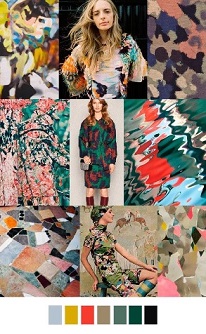 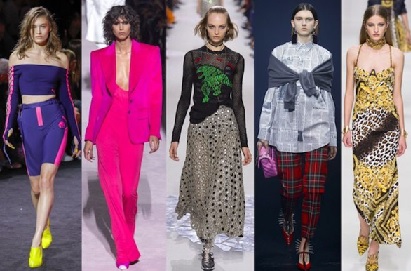 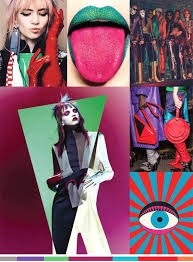 